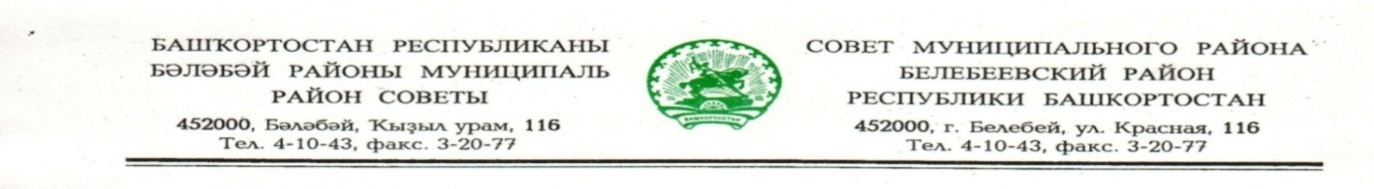 KАРАР                                                                       РЕШЕНИЕ     «05» ноября 2020 й.                         № 51                 «05»   ноября  2020 г.О внесении изменений в решение Совета муниципального районаБелебеевский район Республики Башкортостан от 28 октября 2016 года№ 25 «Об утверждении Правил землепользования и застройки сельского поселения Слакбашевский сельсовет муниципального района Белебеевский район Республики Башкортостан»Руководствуясь Федеральным законом N 131-ФЗ от 06.10.2003 "Об общих принципах организации местного самоуправления в Российской Федерации", в соответствии со статьями 51, 52, 55, 57 Градостроительного кодекса Российской Федерации, Правилами землепользования и застройки сельского поселения Слакбашевский сельсовет муниципального района Белебеевский район Республики Башкортостан, Совет муниципального района Белебеевский район Республики БашкортостанРЕШИЛ:	   1. Подпункт 16 пункта 4.3 главы 4 раздела I. Порядок применения Правил землепользования и застройки сельского поселения Слакбашевский сельсовет  муниципального района Белебеевский Республики Башкортостан и внесения в них изменений (далее – Правил) изложить в следующей редакции:«16. В целях получения градостроительного плана земельного участка правообладатель земельного участка, иное лицо в случае, обращаются с заявлением в Администрацию муниципального района Белебеевский район Республики Башкортостан. Заявление о выдаче градостроительного плана земельного участка может быть направлено в форме электронного документа, подписанного электронной подписью, или подано заявителем через многофункциональный центр.Отдел архитектуры Администрации муниципального района Белебеевский район Республики Башкортостан в течение четырнадцати рабочих дней после получения заявления, осуществляет подготовку, регистрацию градостроительного плана земельного участка и выдает его заявителю. Градостроительный план земельного участка выдается заявителю без взимания платы. Градостроительный план земельного участка выдается в форме электронного документа, подписанного электронной подписью, если это указано в заявлении о выдаче градостроительного плана земельного участка.	   2. Подпункт 6, пункта 10.4, главы 10, раздела I Правил изложить в следующей редакции:	     «6. Отдел архитектуры, как уполномоченный орган Администрации муниципального района Белебеевский район Республики Башкортостан, в течение пяти рабочих дней со дня получения заявления о выдаче разрешения на строительство, за исключением случая, предусмотренного Градостроительным Кодексом:	   1) проводят проверку наличия документов, необходимых для принятия решения о выдаче разрешения на строительство;	   2) проводят проверку соответствия проектной документации требованиям к строительству, реконструкции объекта капитального строительства, установленным на дату выдачи представленного для получения разрешения на строительство градостроительного плана земельного участка, или в случае выдачи разрешения на строительство линейного объекта требованиям проекта планировки территории и проекта межевания территории (за исключением случаев, при которых для строительства, реконструкции линейного объекта не требуется подготовка документации по планировке территории), требованиям, установленным проектом планировки территории в случае выдачи разрешения на строительство линейного объекта, для размещения которого не требуется образование земельного участка, а также допустимости размещения объекта капитального строительства в соответствии с разрешенным использованием земельного участка и ограничениями, установленными в соответствии с земельным и иным законодательством Российской Федерации. В случае выдачи лицу разрешения на отклонение от предельных параметров разрешенного строительства, реконструкции проводится проверка проектной документации на соответствие требованиям, установленным в разрешении на отклонение от предельных параметров разрешенного строительства, реконструкции;	3) выдают разрешение на строительство или отказывают в выдаче такого разрешения с указанием причин отказа.».       3. Подпункт 11, пункта 10.4, главы 10, раздела I Правил изложить в следующей редакции:«11. Выдача разрешения на строительство не требуется в случае:1) строительства, реконструкции гаража на земельном участке, предоставленном физическому лицу для целей, не связанных с осуществлением предпринимательской деятельности, или строительства, реконструкции на садовом земельном участке жилого дома, садового дома, хозяйственных построек, определенных в соответствии с законодательством в сфере садоводства и огородничества;1.1) строительства, реконструкции объектов индивидуального жилищного строительства;2) строительства, реконструкции объектов, не являющихся объектами капитального строительства;3) строительства на земельном участке строений и сооружений вспомогательного использования;4) изменения объектов капитального строительства и (или) их частей, если такие изменения не затрагивают конструктивные и другие характеристики их надежности и безопасности и не превышают предельные параметры разрешенного строительства, реконструкции, установленные градостроительным регламентом;4.1) капитального ремонта объектов капитального строительства;4.2) строительства, реконструкции буровых скважин, предусмотренных подготовленными, согласованными и утвержденными в соответствии с законодательством Российской Федерации о недрах техническим проектом разработки месторождений полезных ископаемых или иной проектной документацией на выполнение работ, связанных с пользованием участками недр;4.3) строительства, реконструкции посольств, консульств и представительств Российской Федерации за рубежом;4.4) строительства, реконструкции объектов, предназначенных для транспортировки природного газа под давлением до 0,6 мегапаскаля включительно;4.5) размещения антенных опор (мачт и башен) высотой до 50 метров, предназначенных для размещения средств связи;5) иных случаях, если в соответствии с Градостроительным Кодексом, нормативными правовыми актами Правительства Российской Федерации, законодательством субъектов Российской Федерации о градостроительной деятельности получение разрешения на строительство не требуется.».	4. Подпункт 5, пункта 10.6, главы 10, раздела I Правил изложить в следующей редакции:     «5. Отдел архитектуры, как уполномоченный орган Администрации муниципального района Белебеевский район Республики Башкортостан, выдавший разрешение на строительство, в течение пяти рабочих дней со дня поступления заявления о выдаче разрешения на ввод объекта в эксплуатацию обязан обеспечить проверку наличия и правильности оформления документов, осмотр объекта капитального строительства и выдать заявителю разрешение на ввод объекта в эксплуатацию или отказать в выдаче такого разрешения с указанием причин отказа.      В ходе осмотра построенного, реконструированного объекта капитального строительства осуществляется проверка соответствия такого объекта требованиям, указанным в разрешении на строительство, требованиям к строительству, реконструкции объекта капитального строительства, установленным на дату выдачи представленного для получения разрешения на строительство градостроительного плана земельного участка, или в случае строительства, реконструкции линейного объекта требованиям проекта планировки территории и проекта межевания территории (за исключением случаев, при которых для строительства, реконструкции линейного объекта не требуется подготовка документации по планировке территории), требованиям, установленным проектом планировки территории, в случае выдачи разрешения на ввод в эксплуатацию линейного объекта, для размещения которого не требуется образование земельного участка, а также разрешенному использованию земельного участка, ограничениям, установленным в соответствии с земельным и иным законодательством Российской Федерации, требованиям проектной документации, в том числе требованиям энергетической эффективности и требованиям оснащенности объекта капитального строительства приборами учета используемых энергетических ресурсов. В случае, если при строительстве, реконструкции объекта капитального строительства осуществляется государственный строительный надзор, осмотр такого объекта органом, выдавшим разрешение на строительство, не проводится.	Срок рассмотрения заявления о выдаче разрешения на ввод объекта в эксплуатацию, предусмотренный ч. 5 ст. 55 Градостроительного кодекса, не применяется в случаях, если оно подано до 28.12.2019.      Отдел архитектуры, выдавший разрешение на ввод объекта в эксплуатацию, в течение пяти рабочих дней со дня выдачи такого разрешения обеспечивает (в том числе с использованием единой системы межведомственного электронного взаимодействия и подключаемых к ней региональных систем межведомственного электронного взаимодействия) передачу в информационную систему обеспечения градостроительной деятельности, документов, материалов, указанных в пунктах 3, 9 - 9.2, 11 и 12 части 5 статьи 56 Градостроительного Кодекса.      Правительством Российской Федерации могут устанавливаться помимо предусмотренных частью 3 статьи 55 Градостроительного кодекса иные документы, необходимые для получения разрешения на ввод объекта в эксплуатацию, в целях получения в полном объеме сведений, необходимых для постановки объекта капитального строительства на государственный учет.».      	5.	Обнародовать настоящее решение в здании Администрации муниципального района Белебеевский район Республики Башкортостан и разместить на официальном сайте муниципального района Белебеевский район Республики Башкортостан www.belebey-mr.ru.         6. Контроль за исполнением настоящего решения возложить на постоянную Комиссию Совета по промышленности, строительству, жилищно-коммунальному хозяйству, аграрным вопросам, экологии и чрезвычайным ситуациям, транспорту, торговле, предпринимательству и иным видам услуг населению (Булатов Ф.Ш.).Председатель Совета                                                                          С.А.Лущиц